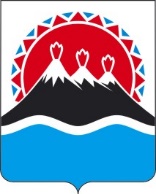 МИНИСТЕРСТВО ЭКОНОМИЧЕСКОГО РАЗВИТИЯ КАМЧАТСКОГО КРАЯПРИКАЗг. Петропавловск-КамчатскийВ соответствии с абзацем вторым пункта 2 статьи 2 Федерального закона от 22.05.2003 № 54-ФЗ «О применении контрольно-кассовой техники при осуществлении расчетов в Российской Федерации», во исполнение подпункта «б» пункта 2 Перечня поручений Президента Российской Федерации от 25.09.2019 № Пр-1983ПРИКАЗЫВАЮ:1. Утвердить ассортимент сопутствующих товаров, реализуемых в газетно-журнальных киосках на территории Камчатского края, согласно приложению к настоящему приказу.2. Установить, что продажа организациями и индивидуальными предпринимателями сопутствующих товаров без применения контрольно-кассовой техники в газетно-журнальных киосках осуществляется в соответствии с утвержденным частью 1 настоящего приказа ассортиментом, при условии, что доля продажи газет и журналов на бумажном носителе в их товарообороте составляет не менее 50 процентов. 3. Признать утратившим силу приказ Министерства экономического развития и торговли Камчатского края от 01.12.2016 № 529-п «Об утверждении ассортиментного перечня сопутствующих товаров, реализуемых в газетно-журнальных киосках на территории Камчатского края».4. Настоящий приказ вступает в силу через 10 дней после дня его официального опубликования.Приложение к приказу Министерства экономического развития Камчатского края Ассортиментсопутствующих товаров, реализуемых в газетно-журнальных киосках на территории Камчатского края 1. Непериодические издания и другая полиграфическая продукция.2. Лотерейные билеты.3. Парфюмерно-косметические товары.4. Галантерейные товары.5. Канцелярские товары.6. Сувениры.7. Игрушки мелкие.8. Электротехнические товары (за исключением технически сложных изделий).9. Чулочно-носочные изделия.10. Электронные носители информации.11. Гигиенические средства.12. Хозяйственные товары (за исключением товаров бытовой химии).13. Пакеты полиэтиленовые высокого давления.14. Продовольственные товары в индивидуальной разовой промышленной упаковке при соблюдении температурного режима хранения: кондитерские изделия, жевательная резинка, кофе, чай, семечки, попкорн, сухарики, орехи, безалкогольные прохладительные напитки промышленного производства.[Дата регистрации]№[Номер документа]Об утверждении ассортимента сопутствующих товаров, реализуемых в газетно-журнальных киосках на территории Камчатского краяМинистр[горизонтальный штамп подписи 1]А.С. Гончаров[Дата регистрации]№[Номер документа]